Vážení rodiče dětí mateřské školky, v souladu s harmonogramem uvolňování vládních opatření v oblasti školství bude od pondělí 25. května 2020 otevřena mateřská školka za zpřísněných hygienických opatření.Mateřská školka bude otevřena od 6.45 – 15.30 h. Prosíme rodiče, aby zvážili nutnost nástupu všech dětí do školky (maminky na mateřské dovolené, bydlení s prarodiči).Při zajištění provozu vycházíme z  metodického pokynu Ministerstva školství, mládeže a tělovýchovy: OCHRANA ZDRAVÍ A PROVOZ MATEŘSKÝCH ŠKOL V OBDOBÍ DO KONCE ŠKOLNÍHO ROKU 2019/2020 (pro podmínky málotřídní školy ZŠ a MŠ Svatý Jan nad Malší):Úvod Tento dokument se vztahuje na základní provozní podmínky mateřských škol po dobu trvání potřeby dodržování epidemiologických opatření a doporučení.Tento dokument stanoví pouze ty základní provozní podmínky, které se liší (či jsou stanoveny nad rámec) od standardních podmínek vyplývajících ze školských, hygienických, pracovněprávních a dalších předpisů. Cesta do mateřské školy a z mateřské školy Při cestě do školy a ze školy se na děti a doprovod vztahují obecná pravidla chování stanovená krizovými opatřeními, zejména: Zakrytí úst a nosu ochrannými prostředky (dále jen „rouška“). 1, 2 Dodržení odstupů 2 metry v souladu s krizovými nebo mimořádnými opatřeními (tedy není nutné např. u doprovodu dítěte/členů společné domácnosti). Příchod k mateřské škole a pohyb před mateřskou školou Minimalizovat velké shromažďování osob před školou; mateřská škola je povinna zajistit případnou organizaci pohybu osob před školou. Před školou dodržovat odstupy 2 metry v souladu s krizovými nebo mimořádnými opatřeními (tedy není nutné např. u doprovodu dítěte/členů společné domácnosti) Pro všechny osoby nacházející se před budovou školy platí povinnost zakrytí úst a nosu. 2 Každé dítě bude mít s sebou na den minimálně 2 roušky a sáček na uložení roušky. Děti budou nastupovat do školky průběžně od 7-8 h. V šatně se setkají maximálně dvoje rodiče. Ostatní počkají před školou. V prostorách mateřské školyDoporučuje se organizovat aktivity tak, aby bylo možné větší než obvyklou část dne strávit venku v areálu MŠ.Doprovázející osoba se v prostorách mateřské školy pohybuje vždy v roušce1, 2, a to pouze po nezbytně nutnou dobu (zejména předání, vyzvednutí dítěte).  Při předávání dítěte musí rodiče dodržovat s učitelkou rozestup 2 m.Děti a pedagogičtí pracovníci mateřské školy roušky v prostorách školy nosit nemusí. Pro pobyt venku se využívá pouze areál MŠ, včetně zahrady, nádvoří, hřiště školy. Dle místních podmínek se skupiny dětí intervalově střídají nebo je určen oddělený prostor pro jednotlivé skupiny. Toalety musí být vybaveny tekoucí pitnou vodou, mýdlem v dávkovači a jednorázovými papírovými ručníky pro bezpečné osušení rukou. Úklid a dezinfekce toalet probíhá minimálně jednou denně. Rukavice pro běžné činnosti nejsou nutné, potřebné jsou např. při dopomoci s osobní hygienou dětí, při přípravě jídla, likvidaci odpadů atd. Škola ve spolupráci se zřizovatelem zajistí dostatečné množství dezinfekce. Časté větrání je zásadním preventivním faktorem (minimálně jednou za hodinu po dobu 5 minut). Úklidový personál musí být informován a poučen o hygienických zásadách a o potřebě průběžného čištění a dezinfekce povrchů a předmětů. Důkladné čištění všech místností, ve kterých se děti, pedagogové a další pracovníci školy nacházejí, musí být prováděno nejméně jednou denně. Dezinfekce povrchů nebo předmětů, které používá zvláště velký počet lidí, musí být prováděna několikrát denně (např. kliky dveří, spínače světla, klávesnice a počítačové myši). Nutné je vyhnout se alergenním prostředkům. Odpadkové koše musí být vyprázdněny alespoň jednou denně. 1 Za ochranné prostředky dýchacích cest (nos, ústa) se považuje nejenom rouška, ale i ústenka, šátek, šál nebo jiné prostředky, které brání šíření kapének.2 Uvedené neplatí pro osoby s výjimkou z povinného zakrytí nosu a úst (mimořádná opatření viz webové stránky www.mzcr.cz). 2 Ve třídě Neprodleně po přezutí a převlečení si musí každý důkladně (20 až 30 sekund) umýt ruce vodou a tekutým mýdlem. V každé třídě je nezbytné často větrat (minimálně jednou za hodinu po dobu 5 minut). Při podezření na možné příznaky COVID-19 Nikdo s příznaky infekce dýchacích cest, které by mohly odpovídat známým příznakům COVID-19 (zvýšená tělesná teplota, kašel, náhlá ztráta chuti a čichu, jiný příznak akutní infekce dýchacích cest) nesmí do školy vstoupit. Pokud dítě vykazuje některý z možných příznaků COVID-19, je nutné umístit jej do samostatné místnosti a kontaktovat zákonné zástupce s ohledem na okamžité vyzvednutí dítěte. O podezření se informuje spádová hygienická stanice. Ostatní děti je pak vhodné umístit do jiné místnosti nebo změnit výuku na pobyt venku s povinným nošením roušky, dokud není známý zdravotní stav indisponovaného dítěte. Doporučuje se, aby škola měla bezkontaktní teploměr k měření tělesné teploty. Pokud se u zaměstnance mateřské školy příznaky objeví v průběhu práce, školu opustí v nejkratším možném čase s použitím roušky a požadovaného odstupu. Děti je pak vhodné umístit do jiné místnosti nebo změnit aktivitu na pobyt venku s povinným nošením roušky, dokud není známý zdravotní stav indisponovaného zaměstnance školy. Rámcová pravidla pro zajištění školní stravování v zařízení školního stravování Dle místních podmínek, množství dětí a personálu je možné zvažovat jednu z následujících možností: Školní stravování – v běžné podobě.Školní stravování – studené balíčky při zajištění níže uvedených pravidel. Před zahájením stravování si každé dítě umyje ruce. Pokrmy či balíčky vydává personál včetně čistých příborů. Děti si samy jídlo a pití nenabírají a neberou si ani příbory. Při přípravě jídel a při vydávání je nutné dodržovat zvýšenou měrou běžná hygienická pravidla. Osoby s rizikovými faktory Ministerstvo zdravotnictví stanovilo následující rizikové faktory: 1. Věk nad 65 let s přidruženými chronickými chorobami. 2. Chronické onemocnění plic (zahrnuje i středně závažné a závažné astma bronchiale) s dlouhodobou systémovou farmakologickou léčbou. 3. Onemocnění srdce a/nebo velkých cév s dlouhodobou systémovou farmakologickou léčbou např. hypertenze.4. Porucha imunitního systému, např. a) při imunosupresivní léčbě (steroidy, HIV apod.), b) při protinádorové léčbě, c) po transplantaci solidních orgánů a/nebo kostní dřeně,5. Těžká obezita (BMI nad 40 kg/m2 ). 6. Farmakologicky léčený diabetes mellitus.7. Chronické onemocnění ledvin vyžadující dočasnou nebo trvalou podporu/náhradu funkce ledvin (dialýza). 8. Onemocnění jater (primární nebo sekundární). Co dělat v případě, že dítě patří do rizikové skupiny Do rizikové skupiny patří dítě, které osobně naplňuje alespoň jeden bod (2-8) uvedený výše nebo pokud některý z bodů naplňuje jakákoliv osoba, která s ním žije ve společné domácnosti.Doporučuje se, aby zákonní zástupci zvážili tyto rizikové faktory, pokud dítě patří do rizikové skupiny, a rozhodli o účasti dítěte v mateřské škole s tímto vědomím. Při prvním vstupu do školy předkládá zákonný zástupce žáka tato prohlášení, která je možné podepsat před vstupem do školy: písemné seznámení s vymezením rizikových skupin stanovených Ministerstvem zdravotnictví, a písemné čestné prohlášení o neexistenci příznaků virového infekčního onemocnění (např. horečka, kašel, dušnost, náhlá ztráta chuti a čichu apod.). O této povinnosti by měli být zákonní zástupci ředitelem školy předem informováni (v rámci sdělení informace o obnovení provozu školy a jejích podmínkách). Pokud zákonný zástupce tyto dokumenty nepodepíše, nebude vstup dítěti do mateřské škole umožněn. Aby mohlo být Vaše dítě zařazeno do této formy vzdělávacích aktivit a naše škola se mohla na tuto situaci co nejdříve připravit, žádáme Vás o vyplnění závazné přihlášky k nepovinné docházce do školní skupiny. VYPLNĚNOU PŘIHLÁŠKU zašlete elektronicky na e-mailovou adresu školy (reditelna@zs-svjan.cz) nejpozději do 13. května 2020. Přihlášku můžete do tohoto data také do školy přinést osobně a vhodit do poštovní schránky ZŠ a MŠ Svatý Jan nad Malší. Dle vyvíjející se situace mohou být podmínky a organizace ještě změněny. Upozorňujeme, že přijetí dítěte do školní skupiny bude podmíněno podepsáním čestného prohlášení zákonným zástupcem dítěte o nerizikovosti žáka a dalších osob, které s ním sdílejí společnou domácnost, s datem podepsání ne starším jednoho dne. PODEPSANÉ ČESTNÉ PROHLÁŠENÍ BUDE ŽÁK ODEVZDÁVAT V DEN NÁSTUPU DO ŠKOLKY!!!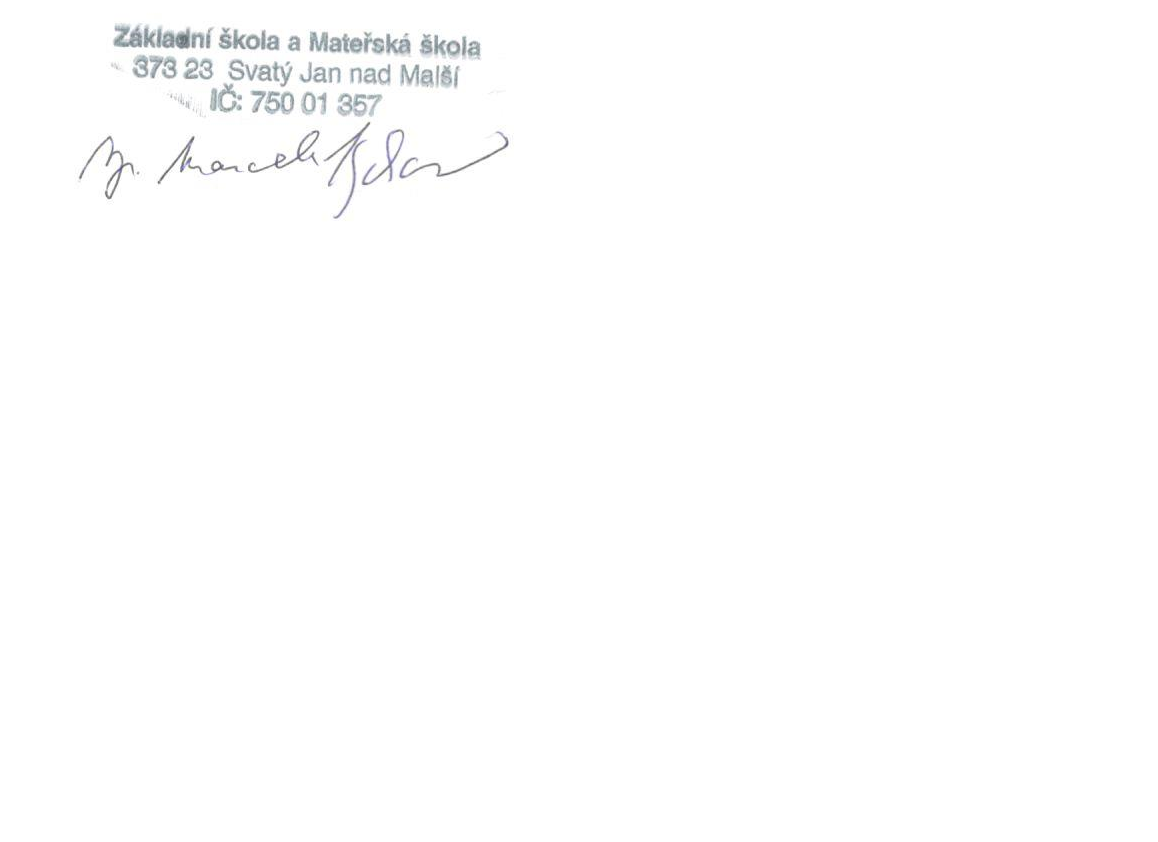 Mgr. Marcela Krychová ředitelka školy ZŠ a MŠ Svatý Jan nad MalšíZÁVAZNÁ PŘIHLÁŠKA K NEPOVINNÉ DOCHÁZCE DO ŠKOLNÍ SKUPINY OD 25. 5. 2020 DO KONCE ŠKOLNÍHO ROKU 2019/20Žák Jméno a příjmení: …………………………………………………………………………………………………..………...….…………… Třída: …………………………..……………… Zákonný zástupce Jméno a příjmení: ……………………………………………………………………...………... Žádám o zařazení dítěte do školní skupiny*: 			ANO NE Mám zájem o školní stravování*: 					ANO NE Mám zájem o činnost školní skupiny v odpoledních hodinách*: ANO NE předpokládaný odchod z odpolední školní skupiny v ……………………..………………… hod. V ……………………………………………………………………………….………. dne ……………………. …………………………………….. Jméno a podpis zákonného zástupce ………………………………………………………………………………*Nehodící se škrtněte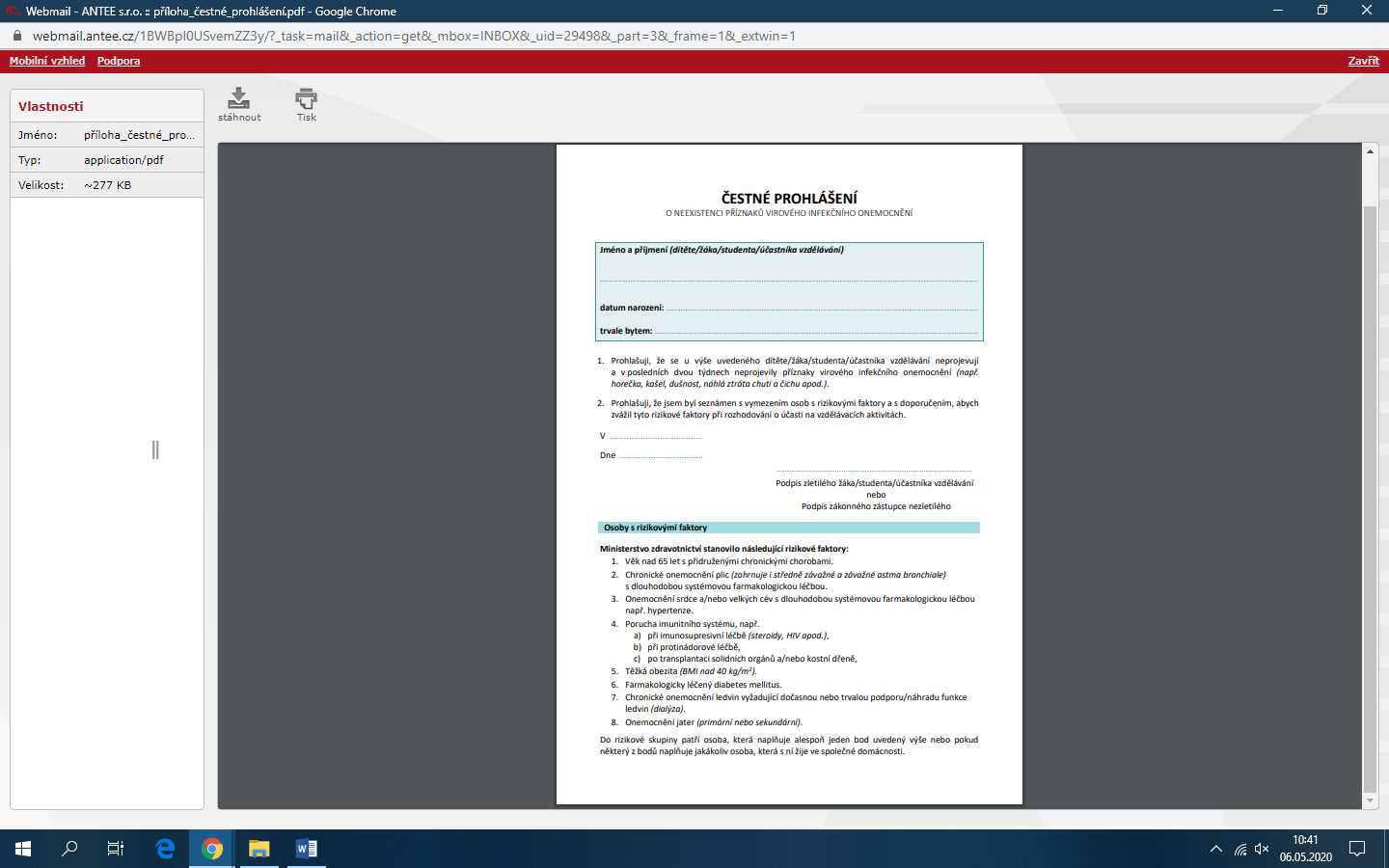 